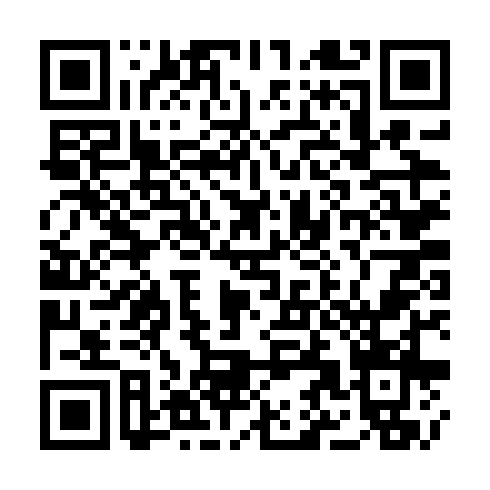 Ramadan times for Loison-sur-Crequoise, FranceMon 11 Mar 2024 - Wed 10 Apr 2024High Latitude Method: Angle Based RulePrayer Calculation Method: Islamic Organisations Union of FranceAsar Calculation Method: ShafiPrayer times provided by https://www.salahtimes.comDateDayFajrSuhurSunriseDhuhrAsrIftarMaghribIsha11Mon6:046:047:141:024:106:516:518:0212Tue6:026:027:121:024:116:536:538:0313Wed5:595:597:101:024:126:556:558:0514Thu5:575:577:071:014:136:566:568:0715Fri5:555:557:051:014:146:586:588:0816Sat5:535:537:031:014:156:596:598:1017Sun5:505:507:011:014:167:017:018:1218Mon5:485:486:591:004:177:037:038:1419Tue5:465:466:561:004:187:047:048:1520Wed5:435:436:541:004:197:067:068:1721Thu5:415:416:5212:594:207:087:088:1922Fri5:395:396:5012:594:217:097:098:2123Sat5:365:366:4812:594:227:117:118:2224Sun5:345:346:4512:584:237:127:128:2425Mon5:325:326:4312:584:247:147:148:2626Tue5:295:296:4112:584:247:167:168:2827Wed5:275:276:3912:584:257:177:178:2928Thu5:245:246:3712:574:267:197:198:3129Fri5:225:226:3412:574:277:207:208:3330Sat5:205:206:3212:574:287:227:228:3531Sun6:176:177:301:565:298:248:249:371Mon6:156:157:281:565:308:258:259:382Tue6:126:127:261:565:308:278:279:403Wed6:106:107:231:555:318:288:289:424Thu6:086:087:211:555:328:308:309:445Fri6:056:057:191:555:338:328:329:466Sat6:036:037:171:555:348:338:339:487Sun6:006:007:151:545:358:358:359:508Mon5:585:587:131:545:358:368:369:519Tue5:555:557:101:545:368:388:389:5310Wed5:535:537:081:535:378:408:409:55